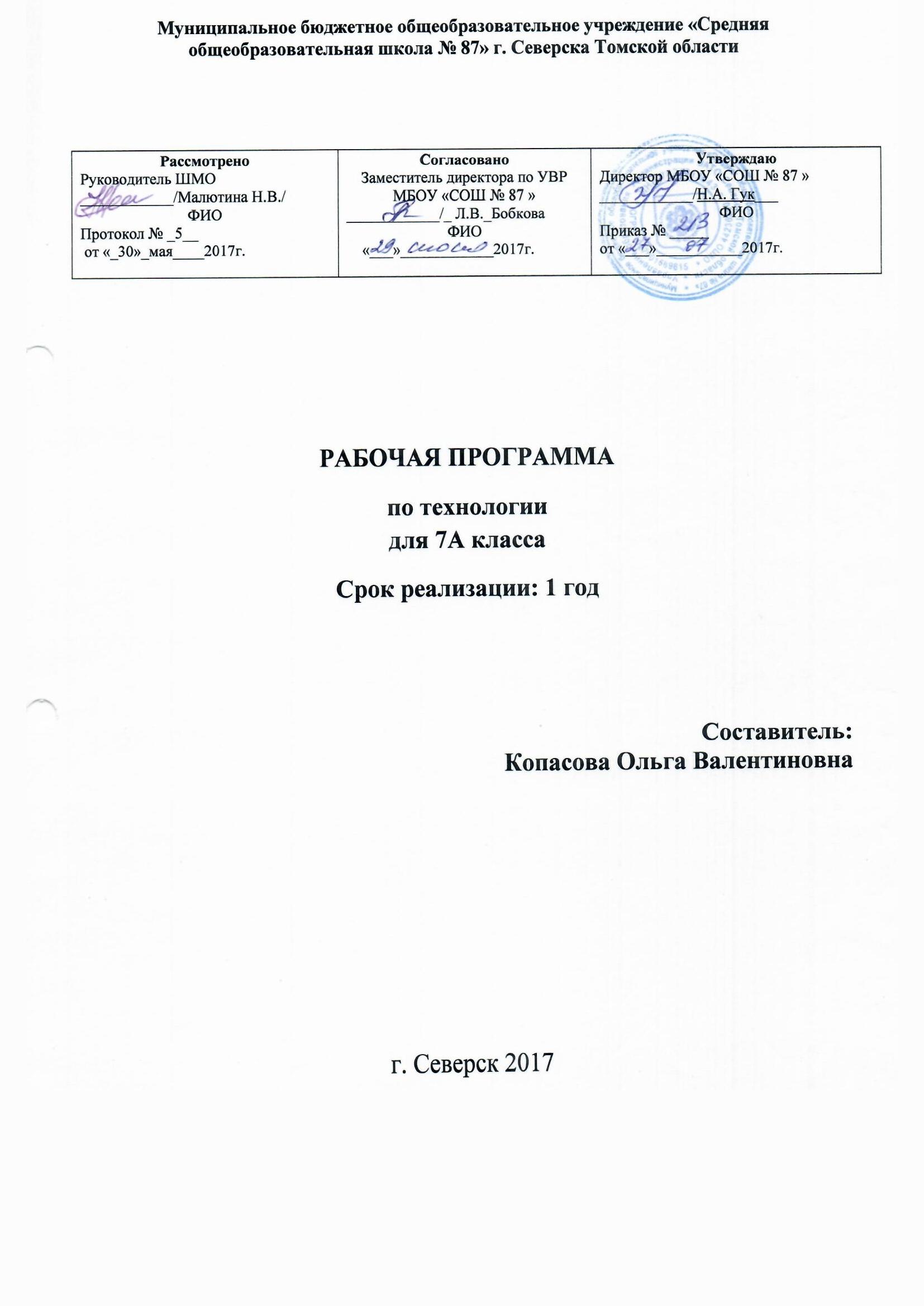 Аннотация к рабочей программе по технологии 7 класс.Рабочая программа по направлению «Технология. Обслуживающий труд» составлена для учащихся 7 класса на основе Авторской программы Н. В.Синицы, В.Д. Симоненко.В 7 классе на изучение курса предусмотрено 70   часов   в году, 2 часа в неделю.Цель: освоение технологических знаний, основ культуры созидательного труда, представлений о технологической культуре на основе включения учащихся в разнообразные виды трудовой деятельности по созданию личностно или общественно значимых изделий;овладение общетрудовыми и специальными умениями, необходимыми для поиска и использования технологической информации, проектирования и создания продуктов труда, ведения домашнего хозяйства, самостоятельного и осознанного определения своих жизненных и профессиональных планов; безопасными приемами труда;Задачи:Овладение необходимыми в повседневной жизни базовыми приемами ручного и механизированного труда с использованием распространенных инструментов и машин, способами управления отдельными видами распространенной в быту техники.       Разделы программы: Создание изделий из текстильных материалов. Интерьер жилого дома. Художественные ремесла. Кулинария.Формы контроля: тесты, проверочные и самостоятельные работы на основе вопросов и заданий учебника, дифференцированный индивидуальный письменный опрос, диктанты, лабораторные работы, творческие работы. Для детей с нарушениями ОВЗ предусматривается использование проверочных работ с заданиями базового уровня усвоения материала, а на тестовых работах снижение количества выполненных заданий на 20 %  в связи с невысокой техникой чтения. Система оценки пятибальная.Пояснительная запискаРабочую программу составляет учитель на базе примерной программы - документа, раскрывающего обязательные (федеральные) компоненты содержания обучения и параметры качества усвоения учебного материала по конкретному предмету, и авторской программы, созданной в соответствии с требованиями государственного образовательного стандарта и на основе примерной программы с оригинальной концепцией и построением содержания учебного предмета.Общая характеристика программыРабочая программа по технологии (технология ведения дома) составлена на основе положений Федерального государственного образовательного стандарта основного общего образования, примерной программы основного общего образования по технологии (технология ведения дома), федерального перечня учебников, рекомендованных или допущенных к использованию в образовательном процессе, базисного учебного плана, авторского тематического планирования учебного материала и требований к результатам общего образования, представленных в Федеральном образовательном государственном стандарте общего образования, с учетом преемственности с примерными программами для начального общего образования.Цели обучения:• формирование представлений о составляющих техносферы, о современном производстве и о распространенных в нем технологиях; освоение технологического подхода как универсального алгоритма преобразующей и созидательной деятельности;овладение безопасными приемами труда, общетрудовыми и специальными умениями, необходимыми для поиска и использования технологической информации, проектирования и создания продуктов труда, ведения домашнего хозяйства, самостоятельного и осознанного определения своих жизненных и профессиональных планов; развитие познавательных интересов, технического мышления, пространственного воображения, интеллектуальных, творческих, коммуникативных и организаторских способностей; воспитание трудолюбия, бережливости, аккуратности, целеустремленности, предприимчивости, ответственности за результаты своей деятельности, уважительного отношения к людям различных профессий и результатам их труда; получение опыта применения политехнических и технологических знаний и умений в самостоятельной практической деятельности.Задачи обучения: освоение технологических знаний, основ культуры созидательного труда, представлений о технологической культуре на основе включения учащихся в разнообразные виды трудовой деятельности по созданию личностно или общественно значимых изделий; освоение компетенций (учебно-познавательной, коммуникативной, рефлексивной, личностного саморазвития, информационно-технологической, ценностно-смысловой, проектно-исследовательской).Требования к уровню подготовки учащихся к окончанию 7 классаИзучение технологии в 7 классе основной школы обеспечивает достижение личностных, метапредметных и предметных результатов.Личностные результаты: проявление познавательных интересов и активности в данной области предметной технологической деятельности; мотивация учебной деятельности; овладение установками, нормами и правилами научной организации умственного и физического труда; самоопределение в выбранной сфере будущей профессиональной деятельности; смыслообразование (установление связи между мотивом и целью учебной деятельности); самооценка умственных и физических способностей для труда в различных сферах с позиций будущей социализации; нравственно-эстетическая ориентация; реализация творческого потенциала в духовной и предметно-продуктивной деятельности; развитие готовности к самостоятельным действиям; развитие трудолюбия и ответственности за качество своей деятельности; гражданская идентичность (знание о своей этнической принадлежности, освоение национальных ценностей, традиций, культуры, эмоционально положительное принятие своей этнической идентичности); проявление технико-технологического и экономического мышления при организации своей деятельности; осознание необходимости общественно-полезного труда как условия безопасной и эффективной социализации; готовность к рациональному ведению домашнего хозяйства; экологическое сознание (знание основ здорового образа жизни, здоровье сберегающих технологий, правил   поведения в чрезвычайных ситуациях, бережное отношение к природным и хозяйственным ресурсам); самооценка готовности к предпринимательской деятельности в сфере технического труда.Метапредметные   результатыпознавательные УУД: алгоритмизированное планирование процесса познавательно-трудовой деятельности; определение адекватных имеющимся организационным и материально-техническим условиям способов решения учебной или трудовой задачи на основе заданных алгоритмов; комбинирование известных алгоритмов технического и технологического творчества в ситуациях, не предполагающих стандартного применения одного из них; самостоятельная организация и выполнение различных творческих работ по созданию технических изделий; виртуальное или натуральное моделирование технических объектов и технологических процессов; поиск новых решений возникшей технической или организационной проблемы; выявление потребностей; проектирование и создание объектов, имеющих потребительскую стоимость; диагностика результатов познавательно-трудовой деятельности по принятым критериям и показателям; осуществление поиска информации с использованием ресурсов библиотек и Интернета; выбор наиболее эффективных способов решения учебных задач; соблюдение норм и правил культуры труда в соответствии с технологической культурой производства; соблюдение норм и правил безопасности познавательно-трудовой деятельности и созидательного труда;коммуникативные УУД:приведение примеров, подбор аргументов, формулирование выводов по обоснованию технико-технологического и организационного решения; отражение в устной или письменной форме результатов своей деятельности; согласование и координация совместной познавательно-трудовой деятельности с другими ее участниками;регулятивные УУД: целеполагание и построение жизненных планов во временной перспективе; самоорганизация учебной деятельности (целеполагание, планирование, прогнозирование, самоконтроль, самокоррекция, волевая регуляция, рефлексия); саморегуляция; диагностика результатов познавательно-трудовой деятельности по принятым критериям и показателям; обоснование путей и средств устранения ошибок или разрешения противоречий в выполняемых технологических процессах.Предметные результатыв познавательной сфере: осуществление поиска и рациональное использование необходимой информации в области оформления помещения, кулинарии и обработки тканей для проектирования и создания объектов труда; оценка технологических свойств сырья, материалов и областей их применения; подбор и применение инструментов, приборов и оборудования в технологических процессах с учетом областей их применения; владение методами чтения графической информации и способами выполнения чертежа поясного изделия; владение способами научной организации труда, формами деятельности, соответствующей культуре труда и технологической культуре производства; применение элементов прикладной экономики при обосновании технологий и проектов;в трудовой сфере:планирование технологического процесса и процесса труда;соблюдение норм и правил безопасности труда, пожарной безопасности, правил санитарии и гигиены;разработка освещения интерьера жилого помещения с использованием светильников разного вида, проектирование размещения в интерьере коллекций, книг; поддержание нормального санитарного состояния помещения с использованием современных бытовых приборов;работа с кухонным оборудованием, инструментами; планирование технологического процесса и процесса труда при приготовлении блюд из молока, молочных и кисломолочных продуктов, из различных видов теста, при сервировке сладкого стола;оценка и учет свойств тканей животного происхождения при выборе модели поясной одежды;выполнение на универсальной швейной машине технологических операций с использованием различных приспособлений;планирование и выполнение технологических операций по снятию мерок, моделированию, раскрою, поузловой обработке поясного изделия;подбор материалов и инструментов для выполнения вышивки, росписи по ткани;соблюдение  трудовой  и технологической дисциплины;обоснование критериев и показателей качества промежуточных и конечных результатов труда;выявление допущенных ошибок в процессе труда и обоснование способов их исправления;документирование результатов труда и проектной деятельности;расчет себестоимости продукта труда;примерная экономическая оценка возможной прибыли с учетом сложившейся ситуации на рынке товаров и услуг;в мотивационной сфере:оценивание способности и готовности к труду в конкретной предметной деятельности;осознание ответственности за качество результатов труда;стремление к экономии и бережливости в расходовании времени, материалов, денежных средств и труда;в эстетической сфере:дизайнерское проектирование изделия или рациональная эстетическая организация работ;моделирование художественного оформления объекта труда и оптимальное планирование работ;разработка варианта рекламы выполненного объекта или результата труда;рациональный выбор рабочего костюма и опрятное содержание рабочей одежды;в коммуникативной сфере:формирование рабочей группы для выполнения проекта с учетом общности интересов и возможностей будущих членов трудового коллектива;выбор средств знаковых систем и средств для кодирования и оформления информации в процессе коммуникации;публичная презентация и защита проекта изделия, продукта труда или услуги;в физиолого-психологической сфере:развитие моторики и координации движений рук при работе с помощью машин и механизмов;достижение необходимой точности движений при выполнении различных технологических операций;сочетание образного и логического мышления в процессе проектной деятельности.Место предметаНа изучение предмета отводится 2 ч в неделю, итого 70 ч за учебный год. Предусмотрены практические работы и творческие проекты по каждому разделу.Примечание : так как в программе возможно перераспределение разделов по усмотрению учителя и предмет технологии предусматривает подготовку девочек для самостоятельной жизни, логически целесообразно проводить уроки кулинарии в четвёртой четверти, чтобы у детей была возможность закрепить полученные знания и умения летом.Методы и формы обучения.Основной формой обучения является учебно-практическая деятельность учащихся. Приоритетными методами являются упражнения, лабораторно-практические, учебно-практические работы. В программе предусмотрено выполнение школьниками творческих или проектных работ. Соответствующая тема по учебному плану программы дается в конце каждого года обучения. Вместе с тем, методически возможно построение годового учебного плана занятий с введением творческой, проектной деятельности в учебный процесс с начала или с середины учебного года. При организации творческой или проектной деятельности учащихся очень важно акцентировать их внимание на потребительском назначении того изделия, которое они выдвигают в качестве творческой идеи. Формы контроля. Контроль знаний, умений и навыков важнейший этап учебного процесса, выполняющий обучающую, проверочную, воспитательную и коррекционную функции. В структуре программы проверочные средства находятся в логической связи с содержанием учебного материала. Для контроля уровня достижений учащихся используются такие виды и формы контроля как предварительный, текущий, тематический, итоговый контроль. Формы контроля: тесты, проверочные и самостоятельные работы на основе вопросов и заданий учебника, дифференцированный индивидуальный письменный опрос, диктанты, лабораторные работы, творческие работы. Для детей с нарушениями ОВЗ предусматривается использование проверочных работ с заданиями базового уровня усвоения материала, а на тестовых работах снижение количества выполненных заданий на 20 % в связи с невысокой техникой чтения. Система оценки балльная.Содержание программыСОЗДАНИЕ ИЗДЕЛИЙ ЙЗ ТЕКСТИЛЬНЫХ МАТЕРИАЛОВ (28 ч)Элементы материаловедения (2 ч)Основные теоретические сведения Текстильные материалы из волокон животного происхождения и их свойства. Технология производства шерстяных и шелковых тканей. Виды и свойства шерстяных и шелковых тканей. Определение вида тканей по сырьевому составу.Ассортимент шерстяных и шелковых тканей. Практическая работаОпределение сырьевого состава тканей и изучение их свойств.Конструирование поясной одежды (6 ч)Основные теоретические сведения Виды поясной одежды. Юбка в народном костюме. Виды тканей, используемых для пошива юбок. Конструкции юбки (прямая, клиньевая, коническая). Мерки, необходимые для построения основы чертежа прямой юбки. Правила снятия мерок для построения чертежа юбки. Правила построения основы чертежа прямой юбки в масштабе 1:4 и в натуральную величину (по своим меркам).Способы моделирования прямой юбки. Выбор модели с учетом особенностей фигуры. Моделирование юбки расширением к низу, со складками (односторонние складки, двусторонние (встречные) складки).Получение выкройки швейного изделия из пакета готовых выкроек, журнала мод или Интернета. Определение индивидуального размера (российский и европейский размерный ряд). Чтение чертежа и перенос контура чертежа на кальку.Практические работы: Снятие мерок и запись результатов измерений. Построение чертежа юбки в масштабе 1:4 и в натуральную величину по своим меркам. Моделирование юбки в соответствии с выбранным фасоном. Получение выкройки швейного изделия из журнала мод и подготовка ее к раскрою.Швейные ручные работы (2 ч)Основные теоретические сведения Инструменты, приспособления для выполнения ручных работ. Правила и техника безопасности при работе с иголками, булавками, ножницами. Терминология ручных работ. Подшивание: прямыми, косыми, крестообразными стежками.Практическая работа Изготовление образцов ручных швов.Технология машинных работ (2 ч)Основные теоретические сведения Приспособления к швейной машине: лапки для пришивания пуговиц, потайной застежки-молнии, для потайного подшивания, лапка для обметывания петель. Приемы обработки среза изделия косой бейкой. Виды окантовочного шва: с закрытыми срезами, с открытым срезом. Безопасные приемы труда при работе на швейной машине.Практическая работа Изготовление образцов машинных швов. Творческий проект «Праздничный наряд» (16 ч) Основные теоретические сведения Проектирование праздничного наряда: выбор лучшей идеи (модели юбки) и обоснование.Организация рабочего места для работ. Последовательность и приемы раскроя поясного швейного изделия. Подготовка ткани и выкройки к раскрою. Подготовка выкройки к раскрою. Раскрой изделия: правила раскладки выкроек на ткани, раскладка выкроек на ворсовой ткани, на ткани в клетку, в полоску, обмеловка, контрольные надсечки.Обработка деталей кроя. Дублирование деталей с использованием флизелина, дублерина, клеевой прокладки.Сборка поясного швейного изделия. Технология обработки вытачек, складок. Технология притачивания застежки-молнии. Технология обработки боковых срезов, пояса, нижнего среза юбки.Влажно-тепловая обработка швейного изделия. Подготовка доклада к защите проекта.Практические работы Подготовка ткани к раскрою и раскрой проектного изделия. Обработка среднего (бокового) шва юбки с застежкой-молнией. Обработка складок, вытачек. Примерка изделия и устранение дефектов. Обработка верхнего среза прямым притачным поясом. Обработка нижнего среза юбки (потайными стежками). Влажно-тепловая обработка изделия. Контроль, оценка и самооценка качества готового изделия.Защита проекта.ИНТЕРЬЕР ЖИЛОГО ДОМА (8 ч)Основные теоретические сведенияОсвещение жилого дома: основные типы ламп; типы и виды светильников; системы управления светом.Систематизация, принципы размещения картин и коллекций в интерьере.Гигиена жилища: виды и последовательность уборки помещений, средства для уборки. Санитарно- гигиенические требования к уборке помещений. Современные бытовые приборы для уборки помещений; современные технологии и технические средства для создания микроклимата, их виды, назначение.Творческий проект «Умный дом»Этапы проектирования, цель и задачи проектной деятельности.Практические работы Выполнение электронной презентации «Освещение жилого дома». Составление плана генеральной уборки своей комнаты. Выполнение проекта «Умный дом» в форме эскиза или презентации.Подготовка к защите и защита проекта.ХУДОЖЕСТВЕННЫЕ РЕМЁСЛА (20 ч)Ручная роспись тканей (4 ч)Основные теоретические сведения Виды росписи по ткани. Художественные особенности различных техник росписи по ткани. Материалы, инструменты, приспособления. Красители анилиновые и на основе растительного сырья. Приемы росписи по ткани. Закрепление рисунка на ткани. Технология росписи по ткани «холодный батик».Практические работы Выполнение образца росписи по ткани в технике, холодного батика.Вышивка (8 ч) Ручные стежки и швы на их основе. Основные теоретические сведения Вышивка как один из древнейших видов декоративно-прикладного искусства в России. Вышивка в народном костюме. Применение вышивки в современном костюме, интерьере. Организация рабочего места для ручного шитья.Виды вышивки. Материалы и оборудование для вышивки. Виды ручных стежков (прямые, петлеобразные петельные, косые, крестообразные).Виды счетных швов (крест, гобеленовый, болгарский крест, хардангер).Виды вышивки по свободному контуру (гладьевые швы).Вышивка лентами: материалы, инструменты, приспособления. Приемы вышивки лентами.Практические работы Выполнение образцов швов. Выполнение образца вышивки швом крест. Выполнение образцов вышивки гладью. Выполнение образца вышивки лентами.Творческий проект «Подарок своими руками» (8 ч)Основные теоретические сведенияИсследование проблемы, определение цели и задач проекта. Выбор техники выполнения проекта. Обоснование проекта. Разработка технологической карты, расчет затрат на изготовление изделия. Подготовка к защите проекта, оценка и самооценка.Практические работы Выполнение проекта «Подарок своими руками». Защита проекта. КУЛИНАРИЯ (14 ч)Блюда из молока и кисломолочных продуктов (2 ч)Основные теоретические сведения Пищевая ценность молока. Значение молока, молочных и кисломолочных продуктов в питании человека. Блюда из молока, молочных и кисломолочных продуктов. Виды тепловой обработки молока. Определение качества молока и молочных продуктов. Технология приготовления молочных супов и каш. Технология приготовления блюд из творога: сырников, вареников, запеканки. Практическая работа. Приготовление молочного супа, молочной каши или блюда из творога.Изделия из теста (6 ч)Основные теоретические сведения Изделия из жидкого теста (блины, блинчики, оладьи, блинный пирог). Виды разрыхлителей. Технология приготовления изделий из жидкого теста.Виды теста и выпечки. Качество продуктов для выпечки, их функция в составе теста. Виды ароматизаторов теста. Оборудование, инструменты и приспособления, необходимые для приготовления различных видов теста.Технология приготовления изделий из пресного слоеного (готового или скороспелого) теста. Виды изделий из слоеного теста.Технология приготовления изделий из песочного теста. Виды изделий из песочного теста. Способы формования печенья из песочного теста.Практические работыПриготовление изделий из жидкого теста. Приготовление изделий из слоеного и песочного теста.Технология приготовления сладостей, десертов, напитков (4 ч)Основные теоретические сведения Сладкие блюда в питании человека. Виды десертов. Сахар и его виды, заменители сахара, пищевая ценность.Технология приготовления цукатов.Десерты из шоколада и какао-порошка, технология приготовления «Шоколадных трюфелей».Различные сладкие блюда (безе, суфле, желе, мусс, самбук), технология их приготовления, подача готовых блюд. Продукты и желирующие вещества, используемые для приготовления сладких блюд.Сладкие напитки. Технология приготовления компота, морса, киселя. Практическая работа Приготовление сладких блюд и напитков.Сервировка сладкого стола. Праздничный этикет (2 ч)Основные теоретические сведения Составление меню сладкого стола. Правила подачи десерта. Эстетическое оформление стола. Правила использования столовых приборов при подаче десерта, торта, мороженого, фруктов.Правила этикета на торжественном приеме: приглашение, поведение за столом.Практическая работа: Разработка приглашения на торжество в редакторе Microsoft Word.Творческий проект «Праздничный сладкий стол» (2 ч)Основные теоретические сведения Возможная проблемная ситуация. Разработка меню для праздничного сладкого стола. Расчет расхода продуктов. Выполнение эскизов украшения праздничного стола. Оформление сладких блюд и подача их к столу.Практическая работаВыполнение и защита проекта «Праздничный сладкий стол». Самооценка оценка проекта.Календарно-тематическое планирование 7АКоличество часов на год: 70чконтрольных работ – 6практические работы-35№п/пТема урокаКоличество часовФормы контроля, практическая часть Дата по плануДата по фактуСоздание изделий из текстильных материалов 28 ч Создание изделий из текстильных материалов 28 ч Создание изделий из текстильных материалов 28 ч Создание изделий из текстильных материалов 28 ч Создание изделий из текстильных материалов 28 ч Создание изделий из текстильных материалов 28 ч 1-2Элементы материаловеденияВодный урок. Водный инструктаж по безопасности труда. ТБ при работе с ножницами, ручными швейными иглами и булавками. Текстильные материалы из волокон животного происхождения. Практическая работа «Определение сырьевого состава тканей и изучение их свойств»22Тесты. Определение сырьевого состава тканей и изучение их свойств07.09Творческий проект163-4Творческий проект «Праздничный наряд». Обоснование проекта2Определять проблему проекта, цель, задачи, планировать выполнение работы14.09Конструирование поясной одежды65-6Конструирование поясной одежды. Практическая работа «Снятие мерок для построения чертежа поясного швейного изделия»2Снятие мерок и запись с помощью условных обозначений21.097-8Построение чертеж а юбки в масштабе 1:4.2Построение чертежа в М1:4, и в натуральную величину28.099-10Моделирование поясной одежды2ТестыМоделирование юбки в соответствии с выбранным фасоном05.10Швейные ручные работы211-12Швейные ручные  работы2Изготовление образцов: прямые, косые, крестообразные стежки для подшивания изделий12.10Технология машинных работ213-14Технология машинных работ. ТБ при выполнении машинных работ2Практическая работа «Изготовление образцов машинных швов». 19.1015-16Раскрой поясного швейного изделия. ТБ при работе с тканью2Тесты.Подготовка выкройки и ткани к раскрою, раскладка выкройки на ткани.26.1017-18Пр работа «Обработка складок и вытачек» ТБ при работе утюгом.2Обработка складок и вытачек09.1119-20Пр работа «Обработка среднего (бокового) шва юбки с застежкой-молнией»2Обработка среднего (бокового) шва юбки с застежкой-молнией16.1121-22Примерка поясного изделия, выявление дефектов2Проведение примерки и устранение дефектов23.1123-24Практическая работа «Обработка верхнего среза прямым притачным поясом».Практическая работа «Обработка нижнего среза юбки»2Обработка верхнего среза прямым притачным поясом. Обработка нижнего среза юбки30.1125-26Влажно-тепловаяобработка готового изделия.Контролькачества изделия.Подготовкапроектак защите2Контрольная работа.Влажно-тепловая обработка изделия.07.1227-28Защита проекта «Праздничный наряд». Контроль и самооценка изделия2Защита проекта14.12Интерьер жилого дома 8ч Интерьер жилого дома 8ч Интерьер жилого дома 8ч Интерьер жилого дома 8ч Интерьер жилого дома 8ч Интерьер жилого дома 8ч 29-30Освещение жилого помещения. Предметы искусства и коллекции в интерьере.2Выполнить эскиз размещения светильников. 21.1231-32Гигиена жилища. Бытовые приборы для уборки2Составить план уборки, подобрать моющие средства 28.1233-34Творческий проект «Умный дом»2Выполнение проекта11.0135-36Защита проекта «Умный дом»2Анализ результатов18.01Художественные ремесла 20 чХудожественные ремесла 20 чХудожественные ремесла 20 чХудожественные ремесла 20 чХудожественные ремесла 20 чХудожественные ремесла 20 чРучная роспись                                   4Ручная роспись                                   4Ручная роспись                                   4Ручная роспись                                   4Ручная роспись                                   4Ручная роспись                                   437-38Ручная роспись тканей.Технология росписи ткани в технике холодного батика2Выполнить эскиз для росписи ткани, подобрать материалы, красители.25.0139-40Пр работа «Выполнение образца росписи ткани в технике холодного батика»2Выполнить роспись ткани01.02.Вышивка841-42Ручные стежки и швы на их основе .Виды ручных стежков.2Выполнение ручных вышивальных стежков08.0243-44Виды счетных швов2Тесты.Выполнение образца вышивки швом крест15.0245-46Виды гладьевых швов2Выполнение образцов вышивки гладью22.0247-48Вышивка лентами2Выполнение образца вышивки лентами01.03Творческий проект849-50Творческий проект «Подарок своими руками»2Определять проблему проекта, цель, задачи, планировать выполнение работы08.0351-52Разработка технологической карты. Выполнение проекта.2Разработать узоры для вышивания, выполнение работы15.0353-54Выполнение проекта. Подготовка к защите2Анализ результатов и качество выполненной работы22.0355-56Защита проекта «Подарок своими руками»2Защита проекта05.04Кулинария 14чКулинария 14чКулинария 14чКулинария 14чКулинария 14чКулинария 14ч57-58Блюда из молока и кисломолочных продуктов. Правила санитарии. ТБ при выполнении кулинарных работ.2Приготовление сырников, молочной каши. 12.04Изделия из теста659-60Изделия из жидкого теста. Виды теста и выпечки. ТБ при работе с эл/плитой  2Приготовление блинов.19.0461-62Изделия из пресного, слоеного теста, песочное тесто2Приготовление сосисок в тесте.26.0463-64Пр работа «Приготовление изделий из слоеного и песочного теста »2Приготовления печенья из песочного теста (муравейник)03.05Технология приготовления сладостей и десертов 465-66Технология приготовления   сладостей, десертов, напитков2Приготовление киселя10.0567-68Технология приготовления сладостей, десертов, напитков2Контрольная работаПриготовление киселя17.0569-70Сервировка сладкого стола. Групповой творческий проект «Праздничный сладкий стол» Разработка меню.2Разработка меню24.05